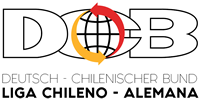 DEUTSCH-CHILENISCHER BUND – LIGA CHILENO LEMANA  AUFNAHMEGESUCH im DCBSOLICITUD DE INGRESO A LA LIGA CHILENO-ALEMANAName der Institution / Razón social de  Name der Institution / Razón social de  Name der Institution / Razón social de  Name der Institution / Razón social de  Name der Institution / Razón social de  Name der Institution / Razón social de  Name der Institution / Razón social de  Name der Institution / Razón social de  Rechtspersönlichkeit / Personalidad jurídica:   Rechtspersönlichkeit / Personalidad jurídica:   Rechtspersönlichkeit / Personalidad jurídica:   Rechtspersönlichkeit / Personalidad jurídica:   Rechtspersönlichkeit / Personalidad jurídica:   Rechtspersönlichkeit / Personalidad jurídica:   Rechtspersönlichkeit / Personalidad jurídica:   Rechtspersönlichkeit / Personalidad jurídica:   Gründungsdatum / Fecha de fundaciónGründungsdatum / Fecha de fundaciónAufgabe der Institution  / Actividad de la InstituciónAufgabe der Institution  / Actividad de la InstituciónAufgabe der Institution  / Actividad de la InstituciónAufgabe der Institution  / Actividad de la InstituciónAufgabe der Institution  / Actividad de la InstituciónAufgabe der Institution  / Actividad de la InstituciónAdresse / Dirección Adresse / Dirección Postfach / CasillaPostfach / CasillaPostfach / CasillaStadt / CiudadStadt / CiudadLand / PaísTelefon / TeléfonoHandy / CelularHandy / CelularHandy / Celulare-maile-mailRUTRUTMitgliederzahl / Número de socios: Mitgliederzahl / Número de socios: Mitgliederzahl / Número de socios: Mitgliederbeitrag / cuota social:Mitgliederbeitrag / cuota social:Mitgliederbeitrag / cuota social:Mitgliederbeitrag / cuota social:Mitgliederbeitrag / cuota social:Name des Leiters / Verwalters / Kontaktperson:  Encargado / Administrador / Persona de contacto:Name des Leiters / Verwalters / Kontaktperson:  Encargado / Administrador / Persona de contacto:Name des Leiters / Verwalters / Kontaktperson:  Encargado / Administrador / Persona de contacto:Telefon/  Teléfono:                             EmailTelefon/  Teléfono:                             EmailTelefon/  Teléfono:                             EmailTelefon/  Teléfono:                             EmailTelefon/  Teléfono:                             EmailName des Vorsitzenden / Nombre del PresidenteName des Vorsitzenden / Nombre del PresidenteName des Vorsitzenden / Nombre del PresidenteVorgeschlagen von / Recomendado porVorgeschlagen von / Recomendado porVorgeschlagen von / Recomendado porVorgeschlagen von / Recomendado porVorgeschlagen von / Recomendado porUnterschrift des VorsitzendenFirma  del PresidenteUnterschrift des VorsitzendenFirma  del PresidenteUnterschrift des VorsitzendenFirma  del PresidenteDatum / Fecha:Datum / Fecha:Datum / Fecha:Datum / Fecha:Datum / Fecha:Bemerkungen / Comentario(s)…………………………………..........................................................................................…………………..............................................................................................................................................................................Bemerkungen / Comentario(s)…………………………………..........................................................................................…………………..............................................................................................................................................................................Bemerkungen / Comentario(s)…………………………………..........................................................................................…………………..............................................................................................................................................................................Bemerkungen / Comentario(s)…………………………………..........................................................................................…………………..............................................................................................................................................................................Bemerkungen / Comentario(s)…………………………………..........................................................................................…………………..............................................................................................................................................................................Bemerkungen / Comentario(s)…………………………………..........................................................................................…………………..............................................................................................................................................................................Bemerkungen / Comentario(s)…………………………………..........................................................................................…………………..............................................................................................................................................................................Bemerkungen / Comentario(s)…………………………………..........................................................................................…………………..............................................................................................................................................................................Interne Verwendung /  Uso Interno:               Categoria  .........               SC .........               CC .........       Interne Verwendung /  Uso Interno:               Categoria  .........               SC .........               CC .........       Interne Verwendung /  Uso Interno:               Categoria  .........               SC .........               CC .........       Interne Verwendung /  Uso Interno:               Categoria  .........               SC .........               CC .........       Interne Verwendung /  Uso Interno:               Categoria  .........               SC .........               CC .........       Interne Verwendung /  Uso Interno:               Categoria  .........               SC .........               CC .........       Interne Verwendung /  Uso Interno:               Categoria  .........               SC .........               CC .........       Interne Verwendung /  Uso Interno:               Categoria  .........               SC .........               CC .........       ANGENOMMEN IN VORSTANDSSITZUNG VOM /   Aceptado(a) en Reunión de Directorio del:    ……...………………………………………….                               ……………………………………………….  …..…..                                                                                          Datum / fecha                                                                             UNTERSCHRIFT DES 1. VORSITZENDEN                                                                                                                Firma del Presidente DCBANGENOMMEN IN VORSTANDSSITZUNG VOM /   Aceptado(a) en Reunión de Directorio del:    ……...………………………………………….                               ……………………………………………….  …..…..                                                                                          Datum / fecha                                                                             UNTERSCHRIFT DES 1. VORSITZENDEN                                                                                                                Firma del Presidente DCBANGENOMMEN IN VORSTANDSSITZUNG VOM /   Aceptado(a) en Reunión de Directorio del:    ……...………………………………………….                               ……………………………………………….  …..…..                                                                                          Datum / fecha                                                                             UNTERSCHRIFT DES 1. VORSITZENDEN                                                                                                                Firma del Presidente DCBANGENOMMEN IN VORSTANDSSITZUNG VOM /   Aceptado(a) en Reunión de Directorio del:    ……...………………………………………….                               ……………………………………………….  …..…..                                                                                          Datum / fecha                                                                             UNTERSCHRIFT DES 1. VORSITZENDEN                                                                                                                Firma del Presidente DCBANGENOMMEN IN VORSTANDSSITZUNG VOM /   Aceptado(a) en Reunión de Directorio del:    ……...………………………………………….                               ……………………………………………….  …..…..                                                                                          Datum / fecha                                                                             UNTERSCHRIFT DES 1. VORSITZENDEN                                                                                                                Firma del Presidente DCBANGENOMMEN IN VORSTANDSSITZUNG VOM /   Aceptado(a) en Reunión de Directorio del:    ……...………………………………………….                               ……………………………………………….  …..…..                                                                                          Datum / fecha                                                                             UNTERSCHRIFT DES 1. VORSITZENDEN                                                                                                                Firma del Presidente DCBANGENOMMEN IN VORSTANDSSITZUNG VOM /   Aceptado(a) en Reunión de Directorio del:    ……...………………………………………….                               ……………………………………………….  …..…..                                                                                          Datum / fecha                                                                             UNTERSCHRIFT DES 1. VORSITZENDEN                                                                                                                Firma del Presidente DCBANGENOMMEN IN VORSTANDSSITZUNG VOM /   Aceptado(a) en Reunión de Directorio del:    ……...………………………………………….                               ……………………………………………….  …..…..                                                                                          Datum / fecha                                                                             UNTERSCHRIFT DES 1. VORSITZENDEN                                                                                                                Firma del Presidente DCBJAHRESbeitrag 2022  $ 83.000                                          ohne Cóndor  $ 130.000                                        mit CóndorCuota ANUAL 2022 $ 83.000                                               sin  Cóndor $ 1130.000                                                    con CóndorFür Vereinbarungen für DCB-Mitglieder,  bitte besuchen Sie unsere  Webpage https://www.dcb.cl/convenios Convenios para socios DCB, favor visita nuestra pagina-Web   https://www.dcb.cl/convenios Förderung der deutschen Sprache und Kultur in Chile durch:Ausstellungen, Vorträge und KonzerteSchüleraustausch Chile-DeutschlandSommerlager am Lanalhue-SeeDeutschunterrichtInstandhaltung des historischen Archivs “Emil-Held-Winkler” und Bibliothek der deutschen Einwanderung in Chile.Auflage und Neuafulage von BüchernFomento del idioma alemán y la cultura en Chile a través de: Exposiciones, charlas y conciertosIntercambio estudiantil Chile- AlemaniaCampamento juvenil de verano lago Calafquén.Cursos de alemánMantención de la Biblioteca y Archivo Histórico “Emil Held Winkler” de la inmigración alemana en Chile.Edición y reedición de libros